国际贸易实务运作研修班   International Senior Workshop for Trade Practice---暨国际贸易进出口全流程风险防范培训课程培训时间07月9-11上海	08月28-30上海，09月23-25广州10月22-24北京， 11月20-22上海，12月18-20北京，培训费用5200元/人（含茶点，资料，税费，午餐）培训对象企业总经理、采购物流、货运货代、外销、市场、关务、财务、法律、进出口相关部门。课程目标    全球贸易一体化的加深，保护主义抬头，政乱，关税之争等不稳定因素的也在加剧，AEO互认，中国企业进出口经营权的进一步放开，使得中国企业未来将更多的参与高收益、高难度同时也存在高风险的国际市场。然而众多进出口企业人员往往因实战技能不成熟、操作不当造成很多不必要的麻烦，每天都在“心惊胆颤”的工作，经常都在处理“意外”！如何在乱世中成英雄？炼就金钢不败之身，高效稳健的处理进出口活动中发生的一切，全面系统掌握进出口各环节操作要点和技巧，做一个进出口全程都有把握的专业人士，打造专业的进出口团队，规范工作流程防范贸易风险，就是我们课程的核心目标。课程特色深入浅出，丰富案例结合工作实际流程需要，把外贸各环节重点知识串联成珠，关注客户正真问题的解决和价值提升！一网打尽晦涩难懂的贸易知识和规则制度课程收益全面系统提升进出口企业人员业务技能，掌握进出口各重要环节操作规则与风险！掌握各种单证及结算技巧与方法，预防风险，确保万无一失！选择最佳运输方式和最优保险，撑握低价高效运输通关技巧，真正为企业排扰解难！熟悉各种结算方式方法、单据操作、从源头堵截进出口可能发生的损失和危险！掌握出口退税、核销、申报备案、不浪费进出口环节中的每一分钱！掌握进出口活动中各种单据填制与使用技巧，防范进出口单证带来的一切意外！规范企业关务管理，预防通关事务中发生的意外与风险！掌握货物出入境检验检疫、稽查、监管的重点，减少不必要的损失和麻烦!掌握签订安全、完整、没有任何风险的外贸合同并顺利完成！增加各个部门的协同意识。不再仅仅专注于自己的工作范围，不给下一个环节造成麻烦也成为日常关注的问题。促进整个供应链效率和效益的双提升；课程大纲模块一：解读贸易术语2020引发的关务、物流风险控制（第一天）INCOTERMS®2020已经在全球正式发布，该规则于2020年1月1日正式生效。为了帮助企业更好地理解INCOTERMS®2020在内容和结构上最新变化，通过大约10几个案例的讲解，对贸易术语有一个全面的灵活的真正的掌握！不出错不证明做得对！通过本章学习，将会增强学员的风险意识、处理问题能力，充实谈判场合商务技术能力！不但能够学习到国际运输中的流程、法律风险，更能了解到2018年6月内贸航运巨头中良海运与2016年9月国际航运巨头韩进海运突然倒闭、扣船， 承运人之间的大举收购兼并、结盟对未来海运市场的变化及对贸易的影响等热点问题。案例1：结合形式讲授(最新判例：集装箱高空坠落万瓶红酒碎满地案例等……)▼一、贸易术语与风险应对INCOTERMS ® 2020的主要修订变化E组虽然没有预期变化，但风险并没有消除，有哪些值得注意的雷区？F组实现预期变化，且更加严谨科学，如何应用？C组层次明显，更加符合实际贸易需要，如何选择？D组解决困境，实现买卖双方都满意，如何配合？贸易术语项下更新买卖双方义务若干条款中关于安全要求的规定；INCOTERMS ® 2020结构及内容顺序上的改变；国际贸易术语使用常见问题及企业常用贸易术语分析？贸易术语在贸易各环节的应用；选择与运作技巧。FOB、CFR、CIF的异同和贸易术语的变型运用；中国进出口企业常用贸易术语分析？Incoterms2000/2010/2020选用及功能对比及风险防范解析；贸易术语的变型运用风险管控；进口/出口贸易术语的选择与运作技巧。▼二、国际运输、关务、供应链安全及费用控制（一）国际运输风险解析新舱单对进出口商的影响以及规范填制有哪些注意事项？海洋运输方式及 海运提单法律含义？出现运费、运输延迟等等争议如何处理？航空运输方式，运费如何辨别真假虚实？信用证下的运单跟提单有什么不同？如何选择承运人或国际货运代理？国际运费与国际航线（2020运力情况及新趋势预判）；国际运输风险防范及如实申报的要求；向船东申报VGM相关要求及注意事项；如何查询、并随时跟踪自己进出口货物的实时动态？如何向承运人索赔及如何防范风险？承运人倒闭、扣船产生的一系列法律问题如何处理？ (二)国际物流单、证、船、货的管理国际物流风险防范技巧，低价高效运输通关技巧快递、空运、海运、陆运、国际铁路货物运输流程国际物流中商品装运、运输单据、运输保险操作B/L种类填写规范、提货单、提单背书、货代提单、电放流程及注意事项正本提单、电放提单、海运单、FCR 区别与风险防范模块二：国际结算，出口退税及单证处理（第二天）通关对国际结算各种方式的分享，使学员不但对各种结算了如指掌，灵活运用，而且增强风险意识，知道对方提出要求的背后原因，还不会让自己公司损失利益，能够达到双赢的谈判目的。案例1：民族的骄傲“华为”与“中兴”危机从贸易视角应如何避免再次上演？案例2：2018年马士基“浩南轮”起火 & 2015天津港爆炸给我们带来的业内人士的各个贸易流程环节的深度思考，绝非观众的眼光。杜绝粗放管理模式，流程精细化才是风控核心、才是竞争力！案例分析增加国际贸易人员的风险意识、解决问题的思路！▼三、国际结算，信用证，汇率在进出口中合理运用T/T是否是一种风险最大的结算方式?T/T双方如何把风险控制到最小、都满意？付款交单卖方如何风险控制到最小？远期付款交单与承兑交单有何区别？托收和信用证中间都有银行充当中间角色，有什么根本不同？信用证是买方还是卖方申请开立？远期与假远期信用证卖方如何实现融资？信用证作用、特质、内容、种类、延期信用证为何不让开汇票？有哪些危害？可转让信用证如何操作？有哪些好处？背对背信用证如何操作？有哪些好处？循环信用证如何操作，有哪些好处？银行保函与备用信用证如何使用？最新（UCP600）的主要修改之处？信用证软条款如何应对？ISBP745对信用证操作的影响？近年来信用证重大风险提示有哪些？中国的汇率机制，税务、货币背后的秘密、解析经济趋势、增大利润和利益。我们应该如何看透人民币汇率走向？外汇管理制度改革与出口退税变化解析。出口退税收入确认的依据，记账汇率的确认，入账时间等。贸易型、生产型、企业应退税额计算。企业出口退税筹划及税务成本降低。外贸企业规避汇率风险的手段有哪些？外贸实现成本可控的途径：金融衍生品交易（远期结售汇及人民币外汇期权）▼四：国际货物保险及有效理赔保险绝不仅仅是卖方或买方投保即高枕无忧！别家的货物遭受损失，为何让我们承担损失？出险后，是否可以直接找承运人索赔？没有及时付保费，出险后，保险公司是否赔付？一系列风险如何规避？案例讲解，茅塞顿开！平安险是否平平安安？水渍险是否是海水浸泡的危险？一切险是否负责一切外来风险？为什么越来越多的外商选择《伦敦保险协会货物保险新条款》？陆、空、邮运货物保险；货物运输保险实务操作, CIC 与 ICC 2009 有哪些变化及影响?交了数年保险，一旦出现风险，能否得到理赔？你的保单漏洞消除了吗？模块三：海关新政策与商品归类、报关流程、海关稽查、估价及关务操作要点（第三天）了解海关争议的背后原因及应对方法？如：归类争议，估价争议。了解海关通关时有哪些注意事项，规避“只知其一不知其二“的海关操作风险及应对技巧。通过海关新政、AEO认证学习，关务部门用“合规”打造企业竞争力，为企业做贡献！结合最新国家政策和国际环境，从多个细小案例分析，简单易懂。案例分析增加国际贸易人员的风险意识、解决问题的思路！看似简单的单证，为何问题总是层出不穷？如何内控和监管？进出口中常见单据及如何提交满足国家行政监管 & 信用证等业务要求，及合规操作对进出口产生重要影响！▼五：外贸常见单证，合规制单及出口退税和合同与法律、发票（形式发票、商业发票、海关发票、领事发票）包装单据（箱单、重量单、尺码单）配额、许可证原产地证书（2020商品税率重要变化，影响）新版报关单（合理填制）及外汇核销、出口退税操作出入境检验检疫的报检流程、检验时间与地点、检验机构、检验证书、检验标准索赔，不可抗力，仲裁条款合同谈判与风险防范4防线进出口常见单据和如何满足信用证要求，及合规操作对进出口产生重要影响！外汇核销、出口退税操作、筹划及香港离岸账户作用？▼六：海关新政与商品归类、进出口报关流程、海关稽查、估价及关务操作要点（一）2020年海关新政：中美贸易战的影响及对未来的借鉴？总署关于开展“两步申报”改革试点意义有哪些？新增申报要素权威解释及如何填写？《AEO认证新标准》与《新管理办法》重要变化及解析？2020年经济展望：经贸强国，未来哪些方面是优化重点？2020年外贸大数据回顾 & 减税降费动态及对哪些进出口关税进行调整？双边贸易协定新一轮的变化，给我们的进出口带来哪些重要影响？自动进口许可调整 & 报关注册改革有哪些？《电子商务法》出台，对跨境电商&个人代购的巨大影响？自贸区新政 & 自由贸易港  对中国未来和企业、个人的影响有哪些?通关时效仍然不放松，我们应该如何优化我们的供应链？新版报关单填制有哪些要求，面对新变化如何防范风险？哪些可以办理转关手续？哪些不再接受？减免税货物监管年限调整及对我们的影响？货物外包装无“MADE IN CHINA”带来的风险有哪些?“全国通关一体化”“关通天下”对进出口企业的重大影响有哪些？（二）海关事务管理海关归类、商品税率、报关程序、税费计算、海关估价、减免税；海关争议与处理、贸易管制措施；一般货物、保税货，减免税货，特殊货物的通关技巧;一般贸易、暂时进出口、进料加工、来料加工检验及运输、通关注意事项;保税物流与供应链管理及税收筹划；空运/海运/陆运/进出口报关流程注意事项;进出口报关流程海运进出口流程及海关内部运作；案例分享：《远华赖昌星走私案》;融资租赁、对外工程承包、国际往返货物进出口流程及通关注意事项.保税区、物流园区、保税港区、综合保税区等传统特殊监管区域如何利用？海关估价风险规避及、难问题分析海关估价重点和实务操作及风险规避进出口企业关务操作及疑难问题处理海关稽查应对与企业自查风险规避特许权使用费的变化及重点关注事项课程结束，问答交流！增值服务：凡参加本次培训的学员，在培训结业后，将有资格进入国际贸易运作研修班交流群，分享俱乐部超强人脉资源，获得更多客户。1、免费获得后期工作中实际问题的解答、咨询等服务，使你的外贸工作不再有难题。2、获取最新国际贸易资讯、国际贸易相关工具书：税则商品手册（电子版）等资料。获得证书：免费证书：国际贸易实务研修班高级证书（培训机构签发）讲师介绍刘希洪老师西安世商管理首席顾问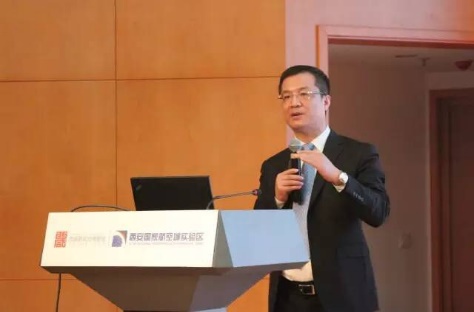 国际贸易实务运作研修班长期专职培训师国际著名企业实战派外贸专家教授杰出外贸企业家进出口贸易、国际运输、海关事务及物流方面的资深专家香港理工大学国际航运及物流管理理学硕士天津大学管理学院客座讲师注册管理咨询师英国国际专业管理公会(IPMA)授证资深培训师，联合国贸发组织、ITC&CIPS、国际采购及供应链管理资格认证特聘讲师。曾任职中外运、机械进出口总公司、天津港、天狮等多家中外企业高管二十多年来从事外贸、报关、物流的工作，使刘老师业务精通、经验丰富。擅长国际贸易、谈判、海关事务、国际运输、物流实务。目前担任商务部培训中心、劳动部培训中心、中国交通运输协会高级培训师。  主讲课程：《国际贸易实务操作技巧》《国际贸易信用证审单与合同风险防范》，《国际贸易货物运输与保险》 《中美贸易战与贸易术语2020新规则视角下：信用证审单与合同风险防范》《Incoterms2010解读及风险控制》 《UCP600-跟单信用证统一惯例》《国际采购与进出口实战》《国际贸易术语解析与贸易风险防范》《国际结算风险与防范技巧》《国际贸易合同风险及合同执行》报名回执表发票名称：税号：公司地址：电话：开户银行：账号：联系人：电话：职务：E_mail参加人员：部门及职务手 机：E_mailE_mailE_mail您的其他要求和相关说明：付款方式：□现场交费   □课前汇款   □其他                              增值税普通发票□ / 增值税专用发票□ 预定宾馆：□需要   □不需要   住宿标准及预算要求                            预定票务：□需要   □不需要   车次或航班要求                                其他要求：                                                                听课须知：现场授课式。培训主要以学员参与和工作经验案例分享的方式进行，现场问答互动，角色扮演和相关游戏活动等综合教学方法，小班授课，限招35人；（以报名先后顺序为准，满班后的报名学员自动转为下期。）培训费包含：资料、笔+笔记本、PPT讲义、结业证书、茶歇、午餐等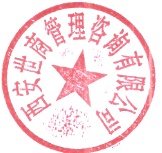 银行账号：开户名：西安世商管理咨询有限公司开户行：华夏银行西安经济技术开发区支行账  户：5631 2000 0181 0200 0181 35银行行号：10329004209联系方式：张诚 （咨询部经理）手机：180 9218 6066   电话：029-86111221    邮箱：719773028@qq.com您的其他要求和相关说明：付款方式：□现场交费   □课前汇款   □其他                              增值税普通发票□ / 增值税专用发票□ 预定宾馆：□需要   □不需要   住宿标准及预算要求                            预定票务：□需要   □不需要   车次或航班要求                                其他要求：                                                                听课须知：现场授课式。培训主要以学员参与和工作经验案例分享的方式进行，现场问答互动，角色扮演和相关游戏活动等综合教学方法，小班授课，限招35人；（以报名先后顺序为准，满班后的报名学员自动转为下期。）培训费包含：资料、笔+笔记本、PPT讲义、结业证书、茶歇、午餐等银行账号：开户名：西安世商管理咨询有限公司开户行：华夏银行西安经济技术开发区支行账  户：5631 2000 0181 0200 0181 35银行行号：10329004209联系方式：张诚 （咨询部经理）手机：180 9218 6066   电话：029-86111221    邮箱：719773028@qq.com您的其他要求和相关说明：付款方式：□现场交费   □课前汇款   □其他                              增值税普通发票□ / 增值税专用发票□ 预定宾馆：□需要   □不需要   住宿标准及预算要求                            预定票务：□需要   □不需要   车次或航班要求                                其他要求：                                                                听课须知：现场授课式。培训主要以学员参与和工作经验案例分享的方式进行，现场问答互动，角色扮演和相关游戏活动等综合教学方法，小班授课，限招35人；（以报名先后顺序为准，满班后的报名学员自动转为下期。）培训费包含：资料、笔+笔记本、PPT讲义、结业证书、茶歇、午餐等银行账号：开户名：西安世商管理咨询有限公司开户行：华夏银行西安经济技术开发区支行账  户：5631 2000 0181 0200 0181 35银行行号：10329004209联系方式：张诚 （咨询部经理）手机：180 9218 6066   电话：029-86111221    邮箱：719773028@qq.com您的其他要求和相关说明：付款方式：□现场交费   □课前汇款   □其他                              增值税普通发票□ / 增值税专用发票□ 预定宾馆：□需要   □不需要   住宿标准及预算要求                            预定票务：□需要   □不需要   车次或航班要求                                其他要求：                                                                听课须知：现场授课式。培训主要以学员参与和工作经验案例分享的方式进行，现场问答互动，角色扮演和相关游戏活动等综合教学方法，小班授课，限招35人；（以报名先后顺序为准，满班后的报名学员自动转为下期。）培训费包含：资料、笔+笔记本、PPT讲义、结业证书、茶歇、午餐等银行账号：开户名：西安世商管理咨询有限公司开户行：华夏银行西安经济技术开发区支行账  户：5631 2000 0181 0200 0181 35银行行号：10329004209联系方式：张诚 （咨询部经理）手机：180 9218 6066   电话：029-86111221    邮箱：719773028@qq.com您的其他要求和相关说明：付款方式：□现场交费   □课前汇款   □其他                              增值税普通发票□ / 增值税专用发票□ 预定宾馆：□需要   □不需要   住宿标准及预算要求                            预定票务：□需要   □不需要   车次或航班要求                                其他要求：                                                                听课须知：现场授课式。培训主要以学员参与和工作经验案例分享的方式进行，现场问答互动，角色扮演和相关游戏活动等综合教学方法，小班授课，限招35人；（以报名先后顺序为准，满班后的报名学员自动转为下期。）培训费包含：资料、笔+笔记本、PPT讲义、结业证书、茶歇、午餐等银行账号：开户名：西安世商管理咨询有限公司开户行：华夏银行西安经济技术开发区支行账  户：5631 2000 0181 0200 0181 35银行行号：10329004209联系方式：张诚 （咨询部经理）手机：180 9218 6066   电话：029-86111221    邮箱：719773028@qq.com您的其他要求和相关说明：付款方式：□现场交费   □课前汇款   □其他                              增值税普通发票□ / 增值税专用发票□ 预定宾馆：□需要   □不需要   住宿标准及预算要求                            预定票务：□需要   □不需要   车次或航班要求                                其他要求：                                                                听课须知：现场授课式。培训主要以学员参与和工作经验案例分享的方式进行，现场问答互动，角色扮演和相关游戏活动等综合教学方法，小班授课，限招35人；（以报名先后顺序为准，满班后的报名学员自动转为下期。）培训费包含：资料、笔+笔记本、PPT讲义、结业证书、茶歇、午餐等银行账号：开户名：西安世商管理咨询有限公司开户行：华夏银行西安经济技术开发区支行账  户：5631 2000 0181 0200 0181 35银行行号：10329004209联系方式：张诚 （咨询部经理）手机：180 9218 6066   电话：029-86111221    邮箱：719773028@qq.com